Welcome to Brookfield Surgery Patient Newsletter			Tel: 01925 756969     Website: www.brookfieldsurgery.co.uk/May 2022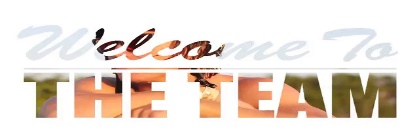 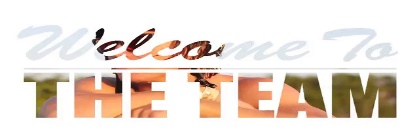 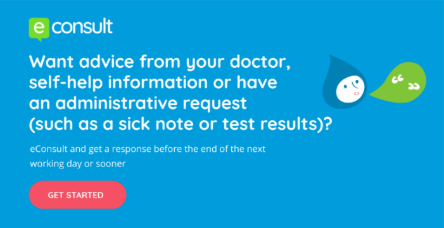 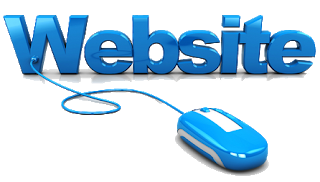 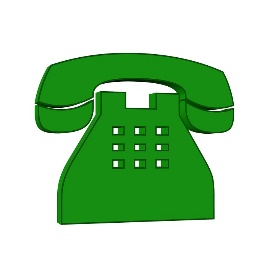 PLEASE HELP THE PRACTICE TO HELP YOU WITH YOUR HEALTH CARE NEEDS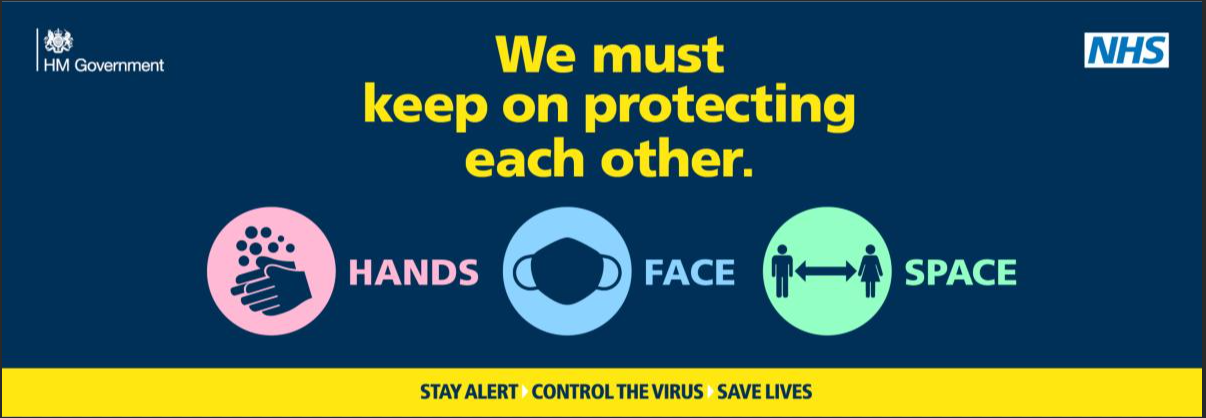 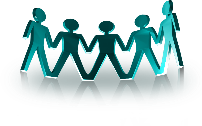 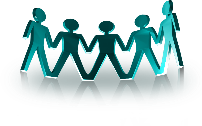 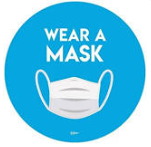 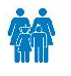 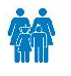 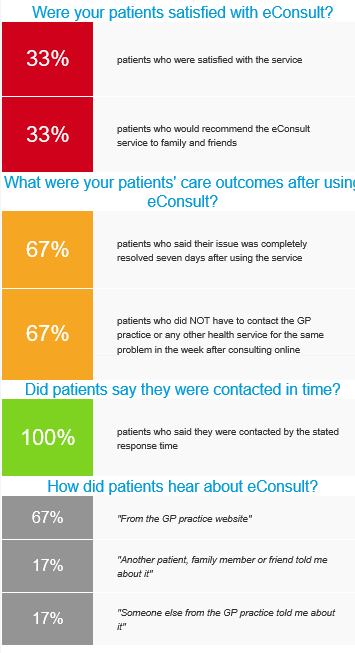 